Elk River Fire Department Building Committee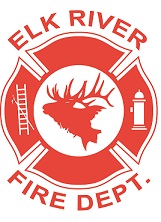 Tuesday, September 17, 2019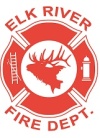 12:00 p.m. 112 South 2nd Street, Elk River, IdahoAGENDACall to orderPledge of AllegianceVisitorsBusiness Items - Possible Action ItemsLayout WaterSewerHeating ElectricalPlumbingPropaneConcreteGravelList of remaining “To Do’s”Possible grant fundingAdjourn